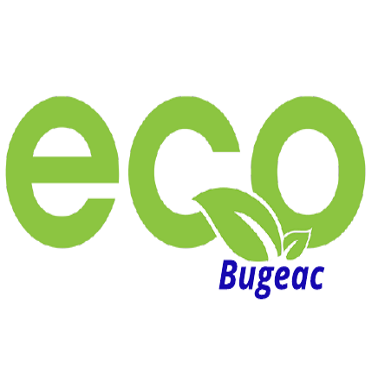  „Конкурс проектных заявок”Призыв проектных предложенийдля поддержки местного развития в рамках МИГ-а «ECO Bugeac» на территорииг.Твардица , с.Валя-пержей, с.Бешгиоз, с.Джолтай , с.Кириет-Лунга , с.Авдарма   ПРАВИЛА УЧАСТИЯОбщая информацияLEADER - это инновационный подход и инструмент развития, а также основа успеха политики сельского развития ЕС на местном уровне с 1990 года. Основываясь на успешной реализации на протяжении более чем 25 лет, LEADER стал базовым подходом и методологией развития сельских местностей как в ЕС, так и в соседних странах, таких как Сербия, Грузия и др.Цель подхода LEADER  является оказание поддержки и поощрение сельских жителей к оценке долгосрочных возможностей развития микрорегиона. Цель заключается в поддержке осуществления комплексных стратегий, с новаторскими решениями и обеспечения устойчивого развития микро-региона путем:защиты и продвижения местного культурного и природного наследия;укрепление и диверсификация сельской экономики;улучшение общественных услуг и административного потенциала на уровне местного сообщества.Основой деятельности подхода LEADER является Местная Инициативная Группа, которая представляет партнерство между представителями публичного, гражданского и предпринимательского сектора на местном уровне, что определяет направления развития микрорегиона. Местная Инициативная Группа также является институционализированным инструментом, который стимулирует, ведёт и управляет процессами местного развития.LEADER В Республике МолдоваВнедрение подхода LEADER в Молдове началось в 2015/2016 гг. с привлечением различных партнеров при поддержке нескольких доноров (включая ЕС, HEKS, Польскую помощь и USAID). Первые МИГ-и в Молдове были созданы в 2017/2018. В настоящее время в Республике Молдова насчитывается более 30 МИГ-ов , охватывающих около 30% сельских местностей.Общие и конкретные цели конкурса предложенийОбщей целью является экономическое развитие и повышение уровня жизни населения на территории МИГ-а «ECO Bugeac» путем расширения возможностей населения МИГ-а «ECO Bugeac» по реализации местных проектов развития в соответствии с подходом LEADER . Конкретная цель заключается в поддержке инициатив, направленных на реализацию стратегического плана действий, разработанного в рамках внедрения подхода LEADER на территории МИГ-а «ECO Bugeac» и внедрения проектов развития МИГ-а. Исходя из вышеизложенного в этом году будут финансироваться проекты в следующих приоритетных областях в соответствии с стратегическим планом действий:Улучшение туристической привлекательности; Создание новых и модернизация действующих объектов инфраструктуры МИГ-а; Развитие предпринимательства в МИГ-е.  Субъекты и лица, имеющие право на участие в обращении к предложениямМогут участвовать следующие субъекты и лица- Организации и учреждения государственного сектора, организации гражданского общества и предпринимательскиe предприятия или их представительства, имеющиe юридический адрес на территории МИГ-а «ECO Bugeac».Группы организаций в том же секторе и/или различных секторах, связанных с внедрением местного проекта развития МИГ-а, которые имеют юридический адрес на территории МИГ-а «ECO Bugeac».Физические лица, проживающие на территории МИГ-а «ECO Bugeac».Местные Инициативные Группы сформированныe жителями населенных пунктов, образующих МИГ «ECO Bugeac».Региональные или национальные организации (организации или учреждения государственного сектора, предпринимательство и гражданское общество) с подразделениями или представительствами на территории МИГ-а «ECO Bugeac» .Заявитель может подать всего одну заявку.Проектное предложение должно быть подписано официальным представителем Организации или учреждения, а в случае физического лица – этим лицом. Юридические лица и лица, не отвечающие этим критериям, не могут претендовать на финансирование. Крайний срок подачи заявокКрайним сроком подачи заявок по адресу электронной почты : eco.bugeac@gmail.com  или на бумажном носителе  по адресу: с.Бешгиоз ул.Ленина 156,  является 16.06.2019 года 17:00 часов Порядок подачи заявок и необходимые документыЗаявки, представленные в МИГ для финансирования проектов развития, должны содержать следующее: Проектная заявка заполнена и подписанаЗаполненый детально формуляр бюджета Копия юридического акта, устанавливающего организацию или копию документа, удостоверяющего личность, в случае, если заявитель является физическим лицом Техническая документация по внедрению данного проекта, включая детали нижеПроект и смета расходов (для строительных проектов)Другие необходимые документы будут запрошены у бенефициара до подписания контракта. В случае возникновения вопросов и/или неясности на вызов предложений, пожалуйста, свяжитесь с менеджерами МИГ-а «ECO Bugeac» : Сеиз Марией  и Валентиной Барабаш по электронной почте eco.bugeac@gmail.com  или по конт.телефонам -  068300893 , 069738353 соответственноФинансовые и формальные условияОбщий бюджет конкурса предложений " Конкурс проектных заявок " в МИГ-e «ECO Bugeac» является 368 000,00 MDL. В рамках этого конкурса будет Софинансировано не более 6 местных проектов развития МИГ-а. Объем со-финансирования одного проекта составит не менее 50 000,00 леев максимум 70 000,00 леев.Бенефициары будут вносить следующие суммы:Заявители государственного сектора, гражданского общества, физических лиц и местных инициативных групп внесут не менее 20% от общего бюджета проекта.Группы организаций государственного сектора, гражданского общества и физических лиц, связанные с целью реализации местного проекта развития МИГ-а, внесут не менее 20% от общего бюджета проекта.Кандидаты в предпринимательский сектор и группы предпринимательских организаций, не менее 40% от общего бюджета проекта.Группы организаций и/или лиц, которые были связаны с целью реализации проектов местного экономического развития и из которых будут участвовать организации предпринимателей, внесут не менее 40% от общего бюджета проекта.Будет принят только собственный финансовый вклад.Предложения по проектам, не соответствующие следующим формальным условиям, не будут оцениваться на основе содержания:Заявка подана в установленный срок (см. раздел 4);Заявка представляется правомочным субъектом для участия в призыве к предложениям (см. раздел 3);Заявка заполняется в соответствии с типовой формой и прилагаемым бюджетом и содержит все необходимые приложения;Заявитель подал одну заявку (см. раздел 3);Поданная заявка имеет срок внедрения до 3,0 месяцев (с крайним сроком для выполнения до 15 сентября 2019) (см. раздел 7);Заявка предусматривает обязательный вклад (см. раздел 4);заявка была подана в соотвествии с приемлемыми приоритетами (см. раздел 2).Обратите внимание, что проекты, расходы которых покрываются другим донором/другими донорами (не допускается двойное финансирование), НЕ будут допущены к конкурсу.Сроки и Условия реализации проектаПериод внедрения: до 15 сентября 2019.Продолжительность осуществления мероприятий не может превышать 3,0 месяцев .Для внедрения местных проектов развития МИГ-а «ECO Bugeac»  будут подписаны контракты на финансирование и/или контракты по внедрению.В случае контракта на финансирование сумма со-финансирования будет переведена на счет получателя. И получатель будет осуществлять самостоятельно все переводы для оплаты услуг и приобретаемых товаровВ случае контракта по внедрению финансовые ресурсы будут на счету Подотчётного Органа который сделает все необходимые переводы для выбранного проекта софинансирования, перевод будет сделан по запросу бенефициара, получающего финансирование в соответствии с правилами реализации и платежными документами.Подотчётный Орган МИГ-а «ECO Bugeac» будет служить точкой контакта для получателей, с которыми они подписали контракты на финансирование.Процедура оценки предложенийПроцедура оценки заявок будет проходить в два этапа:          I этап будет состоять из проверки поданных заявок, по формальным критериям, указанным в пункте 6II этап будет состоять из оценки по содержанию приложений.Оценка по содержанию приложений будет проводиться отборочным комитетом (OK) МИГ-а «ECO Bugeac» только для приложений прошедших первый этап проверки, и которые соответствовали формальным условиям, указанным в пункте 6. OK состоит из пяти избранных членов МИГ-а, а Подотчётный Орган выполнит роль секретариата. По рекомендации OK и после утверждения советом МИГ-а, проектные предложения будут переданы программе Фонда малых грантов для окончательного утверждения. Представленные предложения будут оцениваться в соответствии с их актуальностью, ожидаемыми результатами и последствиями, целесообразностью, долговечностью и соблюдением принципов местного развития.Общие критерии оценки проектных предложений (доля в общей оценке-40%)Насколько четко описан контекст предлагаемого проекта? Возможно ли успешное внедрение указанного плана действий в течение 3-x месячного периода?Четко указаны результаты проекта (преимущества), каково его влияние и конкретные результаты?- Бюджет проекта четкий и хорошо структурированный, соответствует запланированной деятельности в форме заявки?Критерии оценки воздействия проекта (доля в общей оценке-40%) Результаты и влияние - прямое, быстрое и широкое воздействие на население, четкие и измеримые результаты, потенциал для воспроизведения и в других местахТерриториальная - польза для территории и населения МИГ-аОсуществимость - технические, финансовые, социальные и экологические характеристики плановых мер и институциональной подготовкиУстойчивость - способность бенефициаров поддерживать результаты, доказанная непрерывность проекта после завершения финансирования и вклад местного населенияКритерии оценки актуальности предложения проекта в контексте стратегического плана действий МИГ-а (доля в общей оценке-20%):Соответствие результатам местной оценки и анализа SWOT, которые включены в стратегический план действий (если этот проект соответствует местным потребностям) Соответствие миссии и видения МИГ-а Соответствие по крайней мере одной из стратегических целейСоответствие проекта бюджета мерам, предусмотренным планом и направлениями деятельности  Инновационный и многомерный характер проектаОценка по содержанию состоит из:присвоение баллов для каждого критерия, оговоренного выше;презентация некоторых замечаний / комментариев по поводу приложения; выдача рекомендации о принятии или отклонении приложения;-    установление предложенной доли к софинансированию.Условия заключения контрактов и финансированияСофинансирование будет предоставлено на основании договора о финансировании, подписанного между Подотчётным Органом и заявителем, чьи полномочия были выбраны для софинансирования.МИГ «ECO Bugeac» имеет право договориться об улучшении приложения до подписания соглашения о софинансировании. В результате переговоров заявитель предоставит МИГ–у расширенное приложение, приложения и другие необходимые документы в разумных срокaх. МИГ «ECO Bugeac» может отказать или отложить подписание контракта с заявителем, который не отвечает требованиям к контракту и финансированию.Для подписания договора о финансировании и передачи первого транша заявитель должен представить:свидетельство о регистрации юридического лица или удостоверение личности физического лица - доказательство отсутствия задолженности перед государственным бюджетом для юридических лицФинансовые ресурсы будут переданы траншами в соответствии с приложением к финансовому договору. Первый транш будет переведен после подписания договора и второый транш после утверждения промежуточного отчета о деятельности и финансах при условии, что 60% от суммы, перечисленной в первый транш, было освоено.Бенефициары предпринимательского сектора получат второй транш в виде возмещения понесенных расходов, на основании подтверждающих документов.Приоритеты в области развития, требующие поддержкиДопустимые действия в локальном проектеМаксимальная сумма подходящих средств для этой меры разработкиДопустимые затратыУлучшение туристической привлекательностиСоздание новых , благоустройство существующих зон отдыха 120 000,00 MDLПриобретение оборудованияСоздание новых и модернизация действующих объектов инфраструктуры МИГ-а; Благоустройство  инфраструктурных объектов , улучшение качества предоставляемых услуг 110 000,00 MDL Текущий либо косметический ремонт, приобретение оборудованияРазвитие предпринимательства в МИГ-е.Создание, развитие либо расширение предприятия 138 000,00 MDL Приобретение либо модернизация оборудования, и спец.техникиИтогИтог368 000,00 MDL